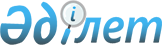 "Үржар ауданының мұқтаж азаматтарының жекелеген санаттарына әлеуметтік көмек көрсету туралы" 2012 жылғы 09 шілдедегі № 4-38/V шешімге өзгеріс енгізу туралы
					
			Күшін жойған
			
			
		
					Шығыс Қазақстан облысы Үржар аудандық мәслихатының 2013 жылғы 07 маусымдағы N 14-137/V шешімі. Шығыс Қазақстан облысының Әділет департаментінде 2013 жылғы 28 маусымда N 2981 болып тіркелді. Күші жойылды - Үржар аудандық мәслихатының 2014 жылғы 15 сәуірдегі N 24-253/V шешімімен      Ескерту. Күші жойылды - Үржар аудандық мәслихатының 15.04.2014  N 24-253/V (алғаш ресми жарияланған күнінен кейiн күнтiзбелiк он күн өткен соң қолданысқа енгiзiледі) шешімімен.      РҚАО ескертпесі.

      Құжаттың мәтінінде түпнұсқаның пунктуациясы мен орфографиясы сақталған.      "Сәйкестендiру нөмiрлерiнiң ұлттық тiзiлiмдерi туралы" Қазақстан Республикасының 2007 жылғы 12 қаңтардағы Заңына және «Қазақстан Республикасындағы жергілікті мемлекеттік басқару және өзін-өзі басқару туралы» 2001 жылғы 23 қаңтардағы Қазақстан Республикасы Заңының 6 бабы 1 тармағы 15) тармақшасына сәйкес, Үржар аудандық мәслихаты ШЕШТІ:

      1. «Үржар ауданының мұқтаж азаматтарының жекелеген санаттарына әлеуметтік көмек көрсету туралы» Үржар аудандық мәслихатының 2012 жылғы 09 шілдесіндегі № 4-38/V шешіміне (Нормативтік құқықтық актілерді мемлекеттік тіркеу Тізілімінде 2617 нөмірімен тіркелген, «Уақыт тынысы» газетінің 2012 жылдың 09 тамызында 70 нөмірінде жарияланған) мынадай өзгеріс енгізілсін:



      аталған шешімнің 2 қосымшасындағы 4 тармақшасы алынып тасталсын.



      2. Осы шешім алғаш ресми жарияланғаннан кейiн күнтiзбелiк он күн өткен соң қолданысқа енгiзiледі.      Сессия төрағасы                            Б. Мусабаев      Үржар аудандық мәслихатының

      хатшысының міндетін атқарушы               Қ. Тлеуов
					© 2012. Қазақстан Республикасы Әділет министрлігінің «Қазақстан Республикасының Заңнама және құқықтық ақпарат институты» ШЖҚ РМК
				